Об утверждении порядка предоставления субсидийна возмещение части затрат по переводу многоквартирных жилых домов Добровскогомуниципального района на индивидуальныеисточники теплоснабжения
В соответствии со статьей 78 Бюджетного кодекса Российской Федерации, постановлением администрации Липецкой области от 07.11.2013 № 499 "Об утверждении государственной программы Липецкой области "Энергоэффективность и развитие энергетики в Липецкой области", постановлением администрации Липецкой области от 24.01.2018 № 35 "О Порядке предоставления субсидий местным бюджетам из областного бюджета на реализацию муниципальных программ (подпрограмм) в области энергосбережения и повышения энергетической эффективности на 2018 год", администрация Добровского муниципального района постановляет:1. Утвердить Порядок предоставления субсидии на возмещение части затрат по переводу многоквартирных домов Добровского муниципального района  на индивидуальные источники теплоснабжения (приложение).

2. Контроль за исполнением настоящего постановления возложить на заместителя главы администрации –начальника отдела сельского хозяйства и развития кооперации администрации района С.С. Гладышева.Глава администрации Добровскогомуниципального района                                                         С.В. ГрибановМаликова Л.В.2-11-59Приложение
к постановлению администрации
 Добровского муниципального районаот 30.08.2018 № 658ПОРЯДОКПРЕДОСТАВЛЕНИЯ СУБСИДИИ НА ВОЗМЕЩЕНИЕ ЧАСТИ ЗАТРАТ ПО ПЕРЕВОДУ МНОГОКВАРТИРНЫХ ДОМОВ ДОБРОВСКОГО МУНИЦИПАЛЬНОГОРАЙОНАНА ИНДИВИДУАЛЬНЫЕ ИСТОЧНИКИ ТЕПЛОСНАБЖЕНИЯ 1. Общие положения1.1. Порядок предоставления субсидии на возмещение части затрат по переводу многоквартирных домов Добровского муниципального района  на индивидуальные источники теплоснабжения (далее - Порядок) разработан в соответствии со статьей 78 Бюджетного кодекса Российской Федерации, постановлением Правительства Российской Федерации от 06.09.2016 №  887 "Об общих требованиях к нормативным правовым актам, муниципальным правовым актам, регулирующим предоставление субсидий юридическим лицам (за исключением субсидий государственным (муниципальным) учреждениям), индивидуальным предпринимателям, а также физическим лицам - производителям товаров, работ, услуг", постановлением администрации Липецкой области от 07.11.2013    № 499 "Об утверждении государственной программы Липецкой области "Энергоэффективность и развитие энергетики в Липецкой области", постановлением администрации Липецкой области от 24.01.2018 № 35 "О Порядке предоставления субсидий местным бюджетам из областного бюджета на реализацию муниципальных программ (подпрограмм) в области энергосбережения и повышения энергетической эффективности на 2018 год", решением Совета депутатов Добровского муниципального  района от 20.12.2017 № 199-рс "О районном бюджете на 2018 год и плановый период 2019 и 2020 г.".

1.2. Порядок устанавливает условия и механизм предоставления  юридическим лицам (за исключением государственных (муниципальных) учреждений), индивидуальным предпринимателям, физическим лицам, осуществляющим работы по переводу многоквартирных домов на индивидуальные источники теплоснабжения на территории Добровского района Липецкой области (далее - Получатели субсидии), субсидии на возмещение части затрат по переводу многоквартирных домов  Добровского района на индивидуальные источники теплоснабжения из средств бюджета Добровского муниципального района  (далее - субсидия).

1.3. Главным распорядителем средств, предусмотренных в бюджете Добровского муниципального района  на предоставление субсидии, является администрация Добровского муниципального района (далее - Администрация).

1.4. Субсидия предоставляется на безвозмездной и безвозвратной основе Получателям субсидий в целях возмещения части затрат, связанных с реализацией работ по переводу многоквартирных домов Добровского муниципального района  на индивидуальные источники теплоснабжения, при условии:

- наличия у Получателя субсидии затрат, связанных с реализацией им работ по переводу многоквартирных домов на индивидуальные источники теплоснабжения на территории  Добровского муниципального района;

- включения мероприятия по переводу многоквартирных домовна индивидуальные источники теплоснабжения на территории Добровского муниципального района  в план реализации мероприятий подпрограммы 3 "Энергосбережение и повышение энергетической эффективности в Добровском муниципальном районе на 2014-2020г.г.»
- согласия всех собственников жилых и нежилых помещений многоквартирных домов, планируемых к переводу на индивидуальные источники теплоснабжения, на выполнение мероприятия и о долевом финансировании работ за счет собственников помещений в многоквартирном доме в размере не менее чем пятьдесят процентов от суммы, необходимой для реализации мероприятия.2. Условия и порядок предоставления субсидии
2.1. Для получения субсидии Получатель субсидии представляет в администрацию Добровского района  следующие документы:

- заявку на предоставление субсидии на возмещение части затрат по переводу многоквартирных домов Добровского муниципального района на индивидуальные источники теплоснабжения по форме, установленной приложениями № 1 (для юридических лиц) и № 2 (для физических лиц) к настоящему Порядку;

- копии учредительных документов (для юридических лиц);

- копию документа, удостоверяющего личность заявителя (для физических лиц);

- реквизиты банковского счета Получателя субсидии, на который необходимо произвести перечисление денежных средств;

- выписку из банковского лицевого счета, подтверждающую внесение денежных средств на открытый отдельный счет с целью обеспечения долевого финансирования перевода многоквартирных домов на индивидуальные источники теплоснабжения за счет средств Получателя субсидии либо собственников помещений в многоквартирном доме;

- решение общего собрания собственников помещений многоквартирного дома о переходе на индивидуальное теплоснабжение и о долевом финансировании работ по переводу многоквартирного дома на индивидуальные источники теплоснабжения за счет средств собственников помещений многоквартирного дома в размере не менее чем пятьдесят процентов от суммы, необходимой для реализации мероприятия;

- утвержденный общим собранием собственников помещений многоквартирного дома сводный сметный расчет в ценах текущего года стоимости мероприятий по переводу многоквартирного дома на индивидуальные источники теплоснабжения;

- пояснительную записку с технико-экономическим обоснованием и показателями повышения энергетической эффективности функционирования объекта после реализации мероприятия с обоснованием потребности в получении субсидий;

- расчет экономической эффективности мероприятия со сроком его окупаемости;

- копии договоров (контрактов) на выполнение работ по реализации мероприятия;

- копии рабочей документации на перевод многоквартирного дома на индивидуальные источники теплоснабжения;

- акты о приемке выполненных работ по форме № КС-2, согласованных с Администрацией;

- справки о стоимости выполненных работ и затрат по форме № КС-3, согласованных с Администрацией;

- копии счетов (чеков, товарных накладных), счетов-фактур на приобретение оборудования, материалов, работы;

- копии платежных поручений на общую стоимость мероприятия, подтверждающих оплату товаров (работ, услуг);

- согласие на обработку персональных данных по форме, установленной приложением N 3 к настоящему Порядку (для физических лиц).

В случае обращения представителя дополнительно представляются копии документов, удостоверяющих личность и полномочия представителя.

Заявка и приложения к ней должны быть подписаны руководителем и заверены печатью Получателя субсидии.

2.2. В рамках межведомственного взаимодействия Администрация запрашивает следующие документы:

- выписку из Единого государственного реестра юридических лиц;

- справку налогового органа об отсутствии задолженности по налогам, сборам и иным обязательным платежам в бюджеты бюджетной системы Российской Федерации на первое число месяца, в котором подается заявка;

- информацию об отсутствии просроченной задолженности по возврату в бюджет Добровского муниципального района  субсидий, предоставленных в соответствии с иными правовыми актами, и иной просроченной задолженности перед бюджетом Добровского муниципального района;

- информацию об отсутствии в отношении Получателя субсидии процедур реорганизации, ликвидации, банкротства на первое число месяца, в котором подается заявка.

Получатель субсидии вправе представить документы, указанные в настоящем пункте, по собственной инициативе.

2.3. Документы представляются не позднее 01 декабря текущего года.

2.4. Администрация  осуществляет проверку документов, указанных в пункте 2.1 настоящего Порядка, в течение трех рабочих дней с момента их поступления.

2.5. По результатам рассмотрения документов  Администрация  в течение пяти рабочих дней готовит распоряжение об утверждении перечня Получателей субсидии или об отказе в предоставлении субсидии.

2.6. Основаниями для отказа Получателю субсидии в предоставлении субсидии являются:

- несоответствие представленных Получателем субсидии документов требованиям, определенным пунктом 2.1 настоящего Порядка, или непредставление (предоставление не в полном объеме) указанных документов;

- недостоверность представленной Получателем субсидии информации;

- несоответствие Получателя субсидии требованиям, указанным в пункте 2.9 настоящего Порядка.

2.7. Предоставление субсидии осуществляется в пределах средств, предусмотренных в бюджете Добровского муниципального района  на эти цели на текущий финансовый год.

Размер субсидии по каждому многоквартирному дому определяется исходя из фактических понесенных Получателем субсидии затрат по переводу i-го многоквартирного дома Добровского муниципального района  на индивидуальные источники теплоснабжения по формуле:

Сi = СБЛОi + СГБi, где

СБЛОi - сумма возмещения затрат по переводу i-го многоквартирного дома на индивидуальные источники теплоснабжения за счет средств бюджета Липецкой области, определяемая по формуле:

СБЛОi = Зi x 45%, где

Зi - затраты, фактически понесенные Получателем субсидии, по переводу i-го многоквартирного дома на индивидуальные источники теплоснабжения, но не более величины стоимости мероприятия по переводу многоквартирного дома на индивидуальные источники теплоснабжения, указанной в сводном сметном расчете, утвержденном общим собранием жителей i-го многоквартирного дома;

45% - доля финансирования мероприятий по переводу многоквартирных домов на индивидуальные источники теплоснабжения за счет субсидий из бюджета Липецкой области в соответствии с государственной программой Липецкой области "Энергоэффективность и развитие энергетики в Липецкой области", утвержденной постановлением администрации Липецкой области от 07.11.2013 N 499;

СГБi - сумма возмещения затрат по переводу i-го многоквартирного дома на индивидуальные источники теплоснабжения за счет средств бюджета Добровского муниципального района, определяемая по формуле:

СГБi = Зi x (55% - А%) + Зi x А% x (N мун.кв i. /N i), где

55% - доля финансирования мероприятий по переводу многоквартирных домов на индивидуальные источники теплоснабжения за счет бюджета Добровского муниципального района  и внебюджетных источников;

А% - доля финансирования мероприятий по переводу многоквартирных домов на индивидуальные источники теплоснабжения за счет средств собственников жилых помещений в многоквартирном доме (не менее 50% от общей суммы затрат по переводу многоквартирного дома на индивидуальные источники теплоснабжения), принятая решением общего собрания собственников помещений в i-ом многоквартирном доме;

N мун.кв.i - количество помещений в i-ом многоквартирном доме, находящихся в муниципальной собственности Добровского муниципального района;

N i - общее количество квартир в i-ом многоквартирном доме.

2.8. В случае принятия решения о предоставлении субсидии Администрация в течение одного рабочего дня с даты издания распоряжения заключает с каждым Получателем субсидии соглашение о предоставлении субсидии в соответствии с типовой формой, утвержденной  главой администрацией Добровского муниципального района.

2.9. Требования, которым должен соответствовать Получатель субсидии на первое число месяца, предшествующего месяцу, в котором планируется заключение соглашения о предоставлении субсидии:

- у Получателя субсидии должна отсутствовать неисполненная обязанность по уплате налогов, сборов, страховых взносов, пеней, штрафов, процентов, подлежащих уплате в соответствии с законодательством Российской Федерации о налогах и сборах;

- у Получателя субсидии должна отсутствовать просроченная задолженность по возврату в бюджет Добровского муниципального района субсидий, бюджетных инвестиций, предоставленных в том числе в соответствии с иными правовыми актами, и иная просроченная задолженность перед бюджетом Добровского муниципального района;

- Получатель субсидии - юридическое лицо не должен находиться в процессе реорганизации, ликвидации, банкротства, а Получатель субсидии - индивидуальный предприниматель не должен прекратить деятельность в качестве индивидуального предпринимателя;

- Получатель субсидии не должен являться иностранным юридическим лицом, а также российским юридическим лицом, в уставном (складочном) капитале которого доля участия иностранных юридических лиц, местом регистрации которых является государство или территория, включенные в утверждаемый Министерством финансов Российской Федерации перечень государств и территорий, предоставляющих льготный налоговый режим налогообложения и (или) не предусматривающих раскрытия и предоставления информации при проведении финансовых операций (офшорные зоны) в отношении таких юридических лиц, в совокупности превышает 50 процентов;

- Получатель субсидии не должен  получать средства из бюджета Добровского муниципального района на основании иных муниципальных правовых актов на цели, указанные в пункте 1.4 настоящего Порядка;

- у Получателя субсидии должна отсутствовать задолженность по выплате заработной платы перед работниками;

- уровень среднемесячной заработной платы работников должен быть не ниже размера минимальной заработной платы, установленной на соответствующий финансовый год в Липецкой области.

2.10. Показатель результативности использования субсидии определяется исходя из перевода на индивидуальное теплоснабжение планового количества жилых и нежилых помещений многоквартирных домов, и считается достигнутым при его выполнении в размере не менее 100%.

Показатель рассчитывается отдельно по каждому заявленному дому и определяется по формуле:

Р = Nф. / Nпл. x 100, где

Nф. - фактическое количество жилых и нежилых помещений многоквартирных домов, переведенных на индивидуальное теплоснабжение в текущем году;

Nпл. - плановое количество жилых и нежилых помещений многоквартирных домов для перевода на индивидуальное теплоснабжение в текущем году.

Целевое значение показателя результативности - 100%.

2.11. Администрация  в течение пяти рабочих дней со дня заключения соглашения готовит распоряжение о перечислении субсидии и перечисляет бюджетные средства на расчетный или корреспондентский счет каждого Получателя субсидии, открытый в учреждении Центрального банка Российской Федерации или кредитной организации.3. Требования к отчетности об осуществлении контроля за соблюдением условий, целей и порядка предоставления субсидии и ответственности за их нарушение.
3.1. Сроки и формы представления Получателем субсидии отчетности о достижении показателей результативности устанавливаются  Администрацией в соглашении о предоставлении субсидии.

3.2. Администрация  и орган муниципального финансового контроля осуществляют обязательную проверку соблюдения условий, целей и Порядка предоставления субсидии. При предоставлении субсидии обязательным условием ее предоставления, включаемым в соглашение (приложение № 3) о предоставлении субсидии, является согласие соответственно Получателя субсидии и лиц, являющихся поставщиками (подрядчиками, исполнителями) по договорам (соглашениям), заключенным в целях исполнения обязательств по договорам (соглашениям) о предоставлении субсидий (за исключением государственных (муниципальных) унитарных предприятий, хозяйственных товариществ и обществ с участием публично-правовых образований в их уставных (складочных) капиталах, атакже коммерческих организаций с участием таких товариществ и обществ в их уставных (складочных) капиталах), на осуществление Администрацией и органом муниципального финансового контроля проверок соблюдения Получателем субсидии условий, целей и Порядка предоставления субсидии, а также запрет приобретения за счет полученных средств иностранной валюты, за исключением операций, осуществляемых в соответствии с валютным законодательством Российской Федерации при закупке (поставке) высокотехнологичного импортного оборудования, сырья и комплектующих изделий.

3.3. В случае выявленных нарушений условий предоставления субсидии, нецелевого использования субсидии, искажения отчетных данных, факта излишне полученных средств Получатель субсидии возвращает в бюджет Добровского муниципального района  денежные средства в объеме допущенных нарушений.

3.4. При недостижении показателя результативности Получатель субсидии осуществляет возврат полученных бюджетных средств в 10-дневный срок со дня получения соответствующего уведомления Администрации.

3.5. При отказе Получателя субсидии от добровольного возврата указанных средств Администрации обеспечивает их принудительное взыскание и перечисление в доход бюджета Добровского муниципального района  в судебном порядке в соответствии с действующим законодательством Российской Федерации.
Приложение N 1
к Порядку
предоставления субсидии
на возмещение части затрат
по переводу многоквартирных
домов Добровского района на
индивидуальные источники
теплоснабжения на 2018 годГлаве администрации Добровскогомуниципального района

_______________________________
(Ф.И.О.)

ЗАЯВКА на предоставление субсидии на возмещение части затрат по переводу многоквартирных домов Добровского муниципального района  на индивидуальные источники теплоснабжения _________________________________________________________________

(наименование юридического лица, индивидуального предпринимателя)

просит рассмотреть настоящую заявку на предоставление субсидии на

возмещение части затрат по переводу многоквартирных домов Добровского муниципального района  наиндивидуальные источники теплоснабжения на 2018 год и выделить субсидию в размере _______________ руб.


Таблица
Приложение:

Копии учредительных документов (для юридических лиц) на _____ л.;
Документы, подтверждающие соответствие Получателя субсидии на первое число месяца, предшествующего месяцу, в котором планируется заключение соглашения, требованиям, указанным в пункте 2.9 настоящего Порядка, на ______л.;
Реквизиты банковского счета Получателя субсидии, на который необходимо
произвести перечисление денежных средств, на _____ л.
Выписка из банковского лицевого счета, подтверждающая внесение денежныхсредств на открытый отдельный счет с целью обеспечениядолево гофинансирования перевода многоквартирных домов на индивидуальные источникитеплоснабжения за счет средств Получателя субсидии либо собственниковпомещений в многоквартирном доме, на _____ л.;
Решение общего собрания собственников помещений многоквартирного дома опереходе на индивидуальное теплоснабжение и о долевом финансировании работ по переводу многоквартирного дома на индивидуальные источники
теплоснабжения за счет средств собственников помещений многоквартирногодома в размере не менее чем пятьдесятпроцентов от суммы, необходимой дляреализации мероприятия, на _____ л.;
Копия утвержденного общим собранием собственников помещений
многоквартирного дома сводного сметного расчета в ценах текущего года
стоимости мероприятий по переводу многоквартирного дома на индивидуальные источники теплоснабжения, на ____л.
Пояснительная записка на _____ л.
Расчет экономической эффективности мероприятия со сроком его
окупаемости на _____ л.
Копии договоров (контрактов) на выполнение работ по реализации
мероприятия на _____ л.
Копии рабочей документации на перевод многоквартирного дома на
индивидуальные источники теплоснабжения на _____ л.
Реестр документов к заявке на предоставление субсидии на _____ л.
Акты о приемке выполненных работ по форме № КС-2 на _____ л.
Справки о стоимости выполненных работ и затрат по форме № КС-3 на
_____ л.
Копии счетов (чеков, товарных накладных), счетов-фактур на приобретение
оборудования, материалов, работы на _____ л.
Копии платежных поручений на общую стоимость мероприятия,
подтверждающих оплату товаров (работ, услуг), на _____ л.


Руководитель ___________________________ подпись, печать.

Контактный телефон (код города):
Приложение № 2
к Порядку
предоставления субсидии
на возмещение части затрат
по переводу многоквартирных
домов Добровского района  на
индивидуальные источники
теплоснабжения Главе администрации Добровскогомуниципального района

________________________________________
(Ф.И.О.)
от _____________________________________
(Ф.И.О. Получателя субсидии)
паспорт ________________________________

выдан __________________________________
________________________________________

дата выдачи ____________________________

зарегистрированного по адресу: _________

________________________________________

фактически проживающего по адресу: _____
________________________________________

________________________________________
(контактный телефон)ЗАЯВКАна предоставление субсидии на возмещение части затрат по переводу многоквартирных домов Добровского муниципального района на индивидуальные источники теплоснабженияПрошу рассмотреть настоящую заявку на предоставление субсидии на
возмещение части затрат по переводу многоквартирных домов Добровского муниципального района  наиндивидуальные источники теплоснабжения на _______ год и выделить субсидию вразмере _____________ руб.
За предоставление недостоверных (ложных) сведений и документов я несу
ответственность, установленную действующим законодательством.
Приложение:
Копия документа, удостоверяющего личность заявителя, на ____ л.
Решение общего собрания собственников помещений многоквартирного дома опереходе на индивидуальное теплоснабжение и о долевом финансировании работпо переводу многоквартирного дома на индивидуальные источники
теплоснабжения за счет средств собственников помещений многоквартирногодома в размере не менее чем пятьдесят процентов от суммы, необходимой дляреализации мероприятия, на ____ л.
Копия утвержденного общим собранием собственников помещений
многоквартирного дома сводного сметного расчета в ценах текущего года
стоимости мероприятий по переводу многоквартирного дома на индивидуальныеисточники теплоснабжения на ____ л.
Пояснительная записка на ____ л.
Расчет экономической эффективности мероприятия со сроком его
окупаемости на ___ л.
Копии договоров (контрактов) на выполнение работ по реализации
мероприятия на ___ л.
Копия рабочей документации на перевод многоквартирного дома на
индивидуальные источники теплоснабжения на _____ л.
Акты о приемке выполненных работ по форме № КС-2 на ____ л.
Справки о стоимости выполненных работ и затрат по форме № КС-3,
согласованных с Администрацией, на _____ л.
Копии счетов (чеков, товарных накладных), счетов-фактур на приобретение
оборудования, материалов, работы на _____ л.
Копии платежных поручений на общую стоимость мероприятия,
подтверждающих оплату товаров (работ, услуг), на _____ л.
Реквизиты банковского счета Получателя субсидии, на который необходимо
произвести перечисление денежных средств, на ______ л.
Выписка из банковского лицевого счета, подтверждающая внесение денежныхсредств на открытый отдельный счет с целью обеспечения долевогофинансирования перевода многоквартирных домов на индивидуальные источникитеплоснабжения за счет средств Получателя субсидии либо собственниковпомещений в многоквартирном доме, на _____ л.
Согласие на обработку персональных данных на ______ л.

_______________________________________/_________________/_____________

(Ф.И.О.) (подпись) (дата)Приложение № 3к Порядку
предоставления субсидии
на возмещение части затрат
по переводу многоквартирных
домов Добровского района на
индивидуальные источники
теплоснабжения СОГЛАШЕНИЕ на возмещение затрат по переводу на индивидуальные источники теплоснабжения многоквартирных домов на территории Добровского муниципального районас. Доброе                                                                   от «___»  __________201__г. Администрация Добровского муниципального района Липецкой области, именуемая в дальнейшем «Администрация», в лице главы Грибанова Сергея Владимировича, действующего на основании Устава, с одной стороны и  ________________________________________________, именуемая в дальнейшем «Организация», в лице _______________________, действующий на основании________     с другой стороны, именуемые в дальнейшем «Стороны», заключили настоящее соглашение о нижеследующем:1. Предмет соглашения1.1. Предметом настоящего соглашения является возмещение Организации затрат по переводу многоквартирных домов по адресу __________________ на индивидуальные источники теплоснабжения в соответствии с постановлением администрации Добровского муниципального района от  «Об утверждении порядка предоставления субсидий на возмещение части затрат по переводу многоквартирных жилых домов Добровского муниципального района на индивидуальные  источники теплоснабжения» (далее – порядок предоставления субсидий).1.2. Сумма затрат на проведение работ по переводу на индивидуальные источники теплоснабжения многоквартирных домов                            составляет _________________________руб., в том числе:________________руб. за счет средств бюджета Липецкой области (45% от общей суммы затрат по переводу на индивидуальные источники теплоснабжения многоквартирных домов);_______ суммы затрат по переводу на индивидуальные источники теплоснабжения многоквартирных домов);_________руб. за счет собственников жилых помещений в многоквартирных домах по адресу   ______________________( не менее 50% от общей суммы затрат по переводу на индивидуальные источники теплоснабжения многоквартирных домов);________ руб. за счет бюджета Добровского муниципального района ( 5% от суммы затрат от общей суммы затрат по переводу на индивидуальные источники теплоснабжения многоквартирных домов).Перечень многоквартирных домов, в которых проведены работы по переводу на индивидуальные источники теплоснабжения, с указанием источников финансирования затрат приведен в приложении к настоящему соглашению. 1.3. Сумма возмещения затрат по переводу на индивидуальные источники теплоснабжения многоквартирных домов по адресу ___________________ составляет _______________________________руб., в том числе:____________________руб. средства бюджета Липецкой области;____________________руб. средства бюджета Добровского муниципального района.Выплата денежных средств на возмещение затрат по переводу на индивидуальные источники теплоснабжения многоквартирных домов Добровского муниципального района производится в пределах лимитов бюджетных обязательств.2. Права и обязанности Сторон2.1. Администрация обязана:2.1. 1. В течение пяти рабочих дней со дня заключения настоящего соглашения подготовить распоряжение о перечислении субсидии и перечислить бюджетные средства на расчетный счет организации, открытый в кредитной организации.2.1.2. Проводить проверки соблюдения Организацией  условий, целей и порядка предоставления субсидии.2.2. Организация обязана:2.2.1. В случае выявления нарушений условий предоставления субсидии возвратить в бюджет Добровского муниципального района полученные денежные средства в 10-дневный срок со дня получения соответствующего уведомления администрации Добровского муниципального района  или органа муниципального контроля.При отказе Организации от добровольного возврата указанных денежных средств, Администрация обеспечивает их принудительное взыскание и перечисление в доход бюджета Добровского муниципального района в судебном порядке в соответствии с действующим законодательством Российской Федерации.2.2.2. Дать письменное согласие на осуществление Администрацией и органом муниципального финансового контроля  проверок соблюдения условий, целей и порядка предоставления субсидии.3. Ответственность сторон3.1. За неисполнение надлежащим образом обязательств по настоящему соглашению Стороны несут ответственность в соответствии с действующим законодательством Российской Федерации.3.2. Организация несет ответственность за достоверность сведений в предоставляемых документах в Администрацию и правильность расчетов суммы затрат по переводу на индивидуальные источники теплоснабжения многоквартирных домов Добровского муниципального района.4. Прочие условия4.1. В своих взаимоотношениях Стороны руководствуются действующим порядком предоставления субсидии, указанным в разделе 1 настоящего соглашения.4.2. Споры и разногласия между Сторонами решаются в установленном законом порядке.4.3. Настоящее соглашение заключено в двух экземплярах, имеющих одинаковую юридическую силу, по одному для каждой из Сторон.4.4 Все изменения и дополнения к настоящему соглашению оформляются только в письменной форме.5. Срок действия соглашенияСрок действия настоящего соглашения устанавливается с момента его подписания до __________6. Юридические адреса и реквизиты сторон:Администрация                                 Организация Приложение № 4
к Порядку
предоставления субсидии
на возмещение части затрат
по переводу многоквартирных домов 
 Добровского муниципального района  на индивидуальные источники теплоснабженияСогласие на обработку персональных данныхЯ, _________________________________________________________________
(ФИО)

Данные основного документа, удостоверяющего личность:

вид документа: ______________ серия _____________ номер ___________

дата выдачи ________________________________________________________________

орган, выдавший документ ________________________________________________________________

Дата рождения ________________________________________________________________

Адрес: _________________________________________________________________

действуя своей волей и в своем интересе, даю согласие администрации Добровского муниципального района  на обработку моих персональных данных:
Наименование оператора: Администрация Добровского муниципального района
Адрес оператора: Россия, 399140, Липецкая область, с. Доброе, пл. Октябрьская, д. 9.
Цели обработки:
- обеспечение соблюдения федеральных законов и иных нормативных
правовых актов Российской Федерации, законов Липецкой области и
муниципальных правовых актов;
- выполнение муниципальных программ.
Перечень персональных данных, на обработку которых я даю согласие, и
перечень разрешенных мной действий с ними приведены в Таблице.
Перечень персональных данных и разрешенных действий с ними
Согласие вступает в силу со дня его подписания и действует в течение 5
лет или до отзыва мной согласия в установленном порядке.
В случае изменения моих персональных данных обязуюсь проинформировать об этом администрацию Добровского муниципального района в установленном порядке. 
Я ознакомлен с тем, что отзыв согласия на обработку персональных данных
осуществляется посредством составления и направления в адрес оператора
персональных данных письменного заявления об отзыве согласия установленнымпорядком, в соответствии с которым данное заявление должно быть направленомной в адрес администрации Добровского муниципального района  по почте заказным письмом суведомлением о вручении либо вручено лично под расписку в секретариат администрации Добровского муниципального района.
Администрация Добровского муниципального районаобязуется незамедлительно прекратить обработку и уничтожить
персональные данные в срок, не превышающий 30 дней с момента полученияотзыва согласия, либо с даты окончания установленного срока хранения илидостижения целей обработки персональных данных.


_____________ ____________________ ____________________

(дата) (подпись) (расшифровка)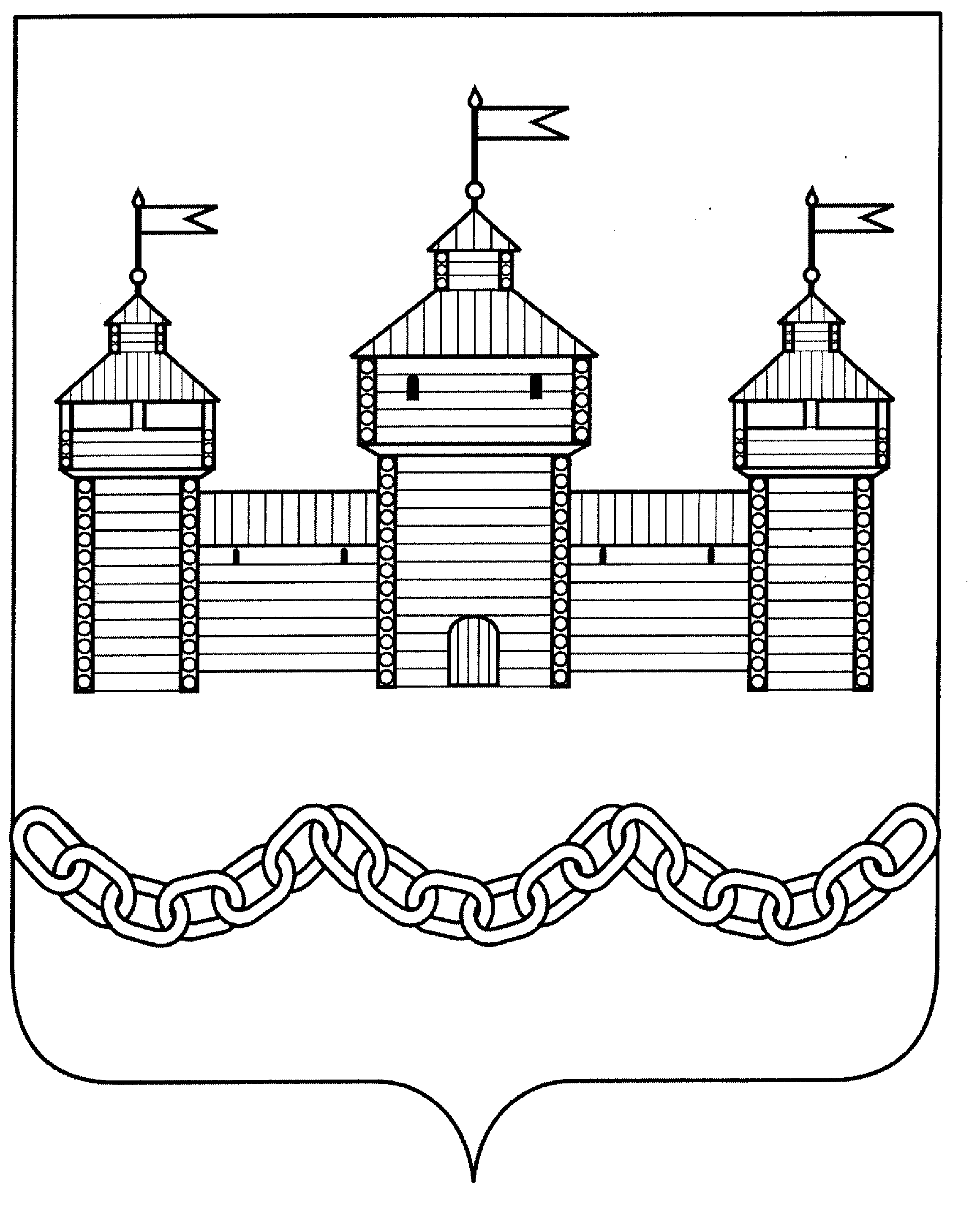 ПОСТАНОВЛЕНИЕАДМИНИСТРАЦИИ ДОБРОВСКОГО МУНИЦИПАЛЬНОГО  РАЙОНАПОСТАНОВЛЕНИЕАДМИНИСТРАЦИИ ДОБРОВСКОГО МУНИЦИПАЛЬНОГО  РАЙОНАПОСТАНОВЛЕНИЕАДМИНИСТРАЦИИ ДОБРОВСКОГО МУНИЦИПАЛЬНОГО  РАЙОНАПОСТАНОВЛЕНИЕАДМИНИСТРАЦИИ ДОБРОВСКОГО МУНИЦИПАЛЬНОГО  РАЙОНА30. 08. 2018г.30. 08. 2018г.с. Доброе№ 658N
п/пАдрес многоквартирного домаОбщая стоимость
мероприятий, руб. (100%)Средства бюджета Липецкой области, руб.Сумма софинансирования из бюджета Добровского района, руб.Сумма софинансирования из бюджета Добровского района, руб.Средства собственников,
руб.всегов том числе в части муниципальных квартир1.2.N п/пАдрес многоквартирного домаОбщая стоимость мероприятия, руб. (100%)Средства бюджета Липецкой области, руб.Сумма софинансирования из бюджета Добровского района, руб.Сумма софинансирования из бюджета Добровского района, руб.Средства собственников,
руб.всегов том числе в части муниципальных квартирВид персональных данныхПеречень разрешенных действийФ.И.О. (в т.ч. сведения о смене фамилии, имени, отчества); дата рождения; место рождения; - пол; гражданство; адрес регистрации и фактического проживания; данные документа, удостоверяющего личность; номер телефона (адрес электронной почты); сведения о семейном положениисбор, систематизация, накопление, хранение, уточнение, использование, передача, блокирование, уничтожение персональных данных.